Repetition Säg på svenska:14.320.419.1027.1230.116.922.816.53.111.2Hur ofta?Spelar du tennis? Jag spelar ...Dansar folkdans?Simmar?Gå på bio?Äter hamburgare?Tecknar? Bakar?Lagar mat?Vandrar?Åker pulka?Vad gör du på sommarstugan? Berätta för din vän.  Jag brukar simma, sola ... 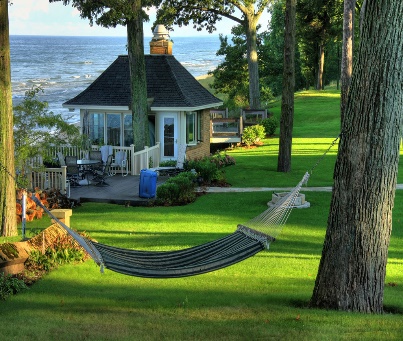 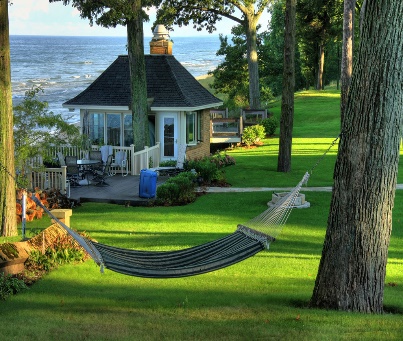 Väder efter kläder.Vad behöver du när det regnar?Vad behöver du när solen skiner?Vad behöver du när det kallt? Vad behöver du när du ska sova?Böj följande substantiv.Exempel: en stuga -stugan-stugorEn butikEn bulleEtt nattlinne4 ett bordEn stolEn bussEn veckaEtt frimärkeEtt bälteEtt husEtt hotellEn pojkeEn blommaEn sommarEn ryggsäckEtt hemEtt väderEn blusEtt kortEtt glasSäg följande adjektiv i 3 former på svenska:Exempel: Röd, rött, rödaYellowBigExpensiveWarmLongDifficultBrightBlueBlackBeautifulOld GreyGoodShortCleanDirtySmallNewWhiteLightSäg på svenska:A blue footballMany new trousersLisas beautiful homeA brown skirtVar vill du bo? Hur vill du bo? Diskutera. Jag vill bo i Esbo i ett ...Säg på svenska:BehindBelowStraight aheadOppositeBesideIn front ofAbove/overHurdant väder är det idag? Hurdant är ditt favoritväder? Diskutera.Jag gillar när solen skiner ...Säg på svenska:I like my appartement.Your home is beautiful.Our neighbours are travelling to Spain. This is Jennys dog.Her dog is very old.Lasse and Lisa are our grandchildren.Their grandchildren are so happy. Säg på svenska:To singTo beginImmediatelyTiredTo openTo drinkTo sleepI am born ...I need helpAre you interested in To discussTo morrowYesterdayTo rainTo needA pictureA block of flatsA cornerA windowOnlyIt is cold and rainingA bedroomTo eatA mirrorA gardenA cityActually, in factA cousinA comuterA child